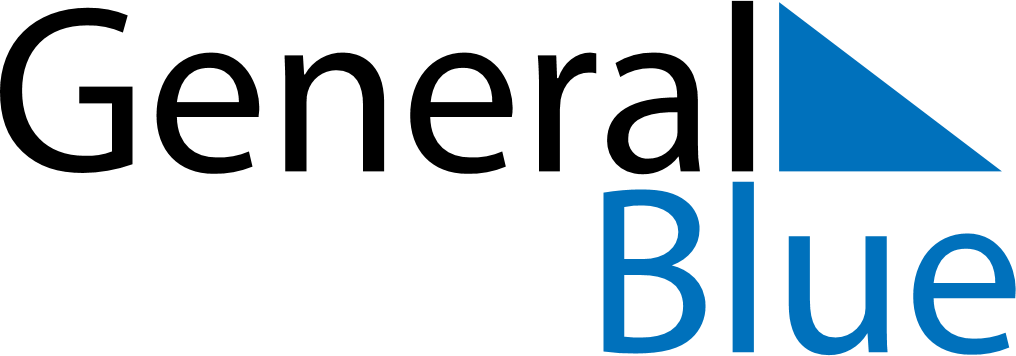 July 2018July 2018July 2018July 2018BahamasBahamasBahamasMondayTuesdayWednesdayThursdayFridaySaturdaySaturdaySunday123456778910111213141415Independence Day161718192021212223242526272828293031